      Allegato b) Circolare Rilevazione BeS ottobre 2021 p, prot n.ro 3448/2021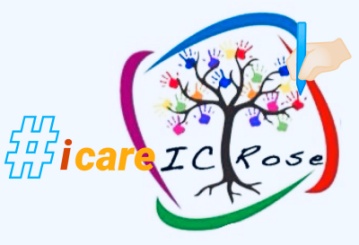 Ai Coordinatori dei Consigli di ClasseAgli Atti dell’Istituzione scolasticaSEDEOggetto: Indicazione, attraverso i Coordinatori di Classe, alla Compilazione  “Scheda Rilevazione BES”, per i Verbali dei Consigli di Classe, tenendo conto delle diverse Esigenze/BeS, emergenti ad Individuazione delle, eventuali Nuove Rilevazioni, anno scolastico 2021/2022ALUNNI CON DISABILITÀ Per gli Alunni,  che seguono una Programmazione Differenziata: Per l’Alunno/a…………………………………………., con Certificazione, ai  sensi della L. n.ro 104/1992, tenendo conto del primo periodo di Osservazione, il C.d.C. propone l’Adozione di un Piano Educativo Individualizzato,  “PEI”,   diversificato, in funzione di Obiettivi, didattici e formativi non riconducibili ai Programmi ministeriali, al fine di rispettarne i Tempi e i Processi di Apprendimento.Per gli Alunni,  che seguono una Programmazione Paritaria: Per l’Alunno/a…………………………………………. con Certificazione, ai  sensi della L. n.ro 104/1992, propone l’Adozione di un Piano Educativo Individualizzato, “PEI”,  per Obiettivi minimi, con  semplificazioni dei Contenuti  , Prove di verifica  equipollenti ed  utilizzo di Ausili di diversa tipologia ALUNNI CON DSAPer L’Alunno/a ………………………………, con Certificazione, ai  sensi della L. n.ro 170/2010, il C.d.C., in collaborazione con gli Specialisti e con la Famiglia, ,  provvederà all’Elaborazione del Piano Didattico Personalizzato, in cui saranno  indicati gli Strumenti, compensativi e dispensativi, e le Forme di flessibilità didattica, ritenute più idonee.ALUNNI CON ALTRA TIPOLOGIA DI  BES (COMPRESI GLI STRANIERI)Per L’Alunno/a ………………………………, con Bisogno Educativo Speciale,  il C.d.C.,  ai sensi della D.M.  del 27 dicembre 2012 e della CM n.ro 8/2013, in collaborazione con la Famiglia,  provvederà all’Elaborazione di un Piano Didattico Personalizzato, “PDP”, in cui saranno indicati gli Strumenti, compensativi e dispensativi, e le Forme di flessibilità didattica, ritenute più idonee.OppurePer i nuovi Casi individuati:il CdC rileva che l’-le/gli Alunno/a-/i presentano, al momento, caratteristiche,  che potrebbero farlo/a-le/i rientrare, nella tipologia degli Alunni con BES :…………………………………………………………….…………….................................................……………………………………………………………..Per tale/i Alunno/a-e/i,  i Docenti concordano, nel convocare i Genitori, per segnalare la situazione ed informarli, in merito alla  Predisposizione e firma del, relativo,  “PDP”._______________________________________________________________________________________SI RICORDA CHE :Per la Scuola dell’Infanzia,  qualora, dall’Osservazione Sistematica, emerga che un Alunno/a presenti Elementi, riferibili a Bisogni Educativi Speciali, il Miur suggerisce di non Procedere all’Elaborazione di un “PDP”, ma di fare riferimento ad un Profilo Educativo o ad un altro Documento di Lavoro, che la Scuola può elaborare autonomamente.Per gli Alunni, con Diagnosi di DSA , il “PDP” è obbligatorio e deve essere redatto, dal Consiglio di Classe, all’inizio di ogni anno scolastico, entro il primo trimestre, quindi, generalmente, tale Documento deve essere pronto, entro la fine di novembre. Tale Documento ha pieno valore formale e quanto in esso stabilito deve essere garantito, anche in sede di Verifiche e di Esami finali.Per gli Alunni con altra Tipologia di BES,  quali deficit del linguaggio, delle abilità non verbali, della coordinazione motoria, dell’attenzione e dell’iperattività (ADHD), diagnosticati o meno,  oppure, Disagi, economici e sociali, linguistici o culturali,  il “PDP” non è obbligatorio, ma è deciso dal Consiglio di Classe e può avere anche carattere temporaneo, per brevi periodi, durante l’anno scolastico.Gli Alunni Stranieri necessitano, principalmente, di Interventi, volti all’Apprendimento della Lingua italiana e, solo eccezionalmente, di un “PDP”, che  può essere compilato, nel caso, in cui l’Alunno/a, in situazione temporanea di Svantaggio linguistico, non sia in grado di seguire il Percorso didattico comune alla classe. Una volta deliberato,  il “PDP”,  viene adottato per il Tempo, ritenuto, strettamente, necessario ad un adeguato recupero. Se la Famiglia rifiuta di firmare il “PDP”, il Documento verrà, comunque, redatto e messo agli atti e la Famiglia dovrà presentare Dichiarazione scritta di  tale rifiuto ( esempio di modello a fine pagina). Qualora il Genitore si rifiutasse di motivare, per iscritto, il diniego di firma, sarà cura dei Docenti verbalizzare il caso.                                                                                                                                   Il Dirigente scolastico                                                                                                                                   ____________________                                                                                                                                 (Prof.ssa Concetta Smeriglio)                                                                                                                                                         Firma autografa sostituita a mezzo stampa                                                                                                                                                                           ex art. 3 c.2 D.L.gs n. 39/93 con originale agli Atti dell’Ufficio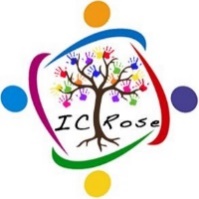 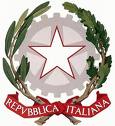 Ministero dell’IstruzioneUFFICIO SCOLASTICO REGIONALE PER LA CALABRIAISTITUTO COMPRENSIVO STATALE  “L.Docimo”Viale Italia ,103 - 87040  ROSE  (CS)Codice Fiscale  80003940782    - Codice Meccanografico CSIC80900LTelefono 0984901068 - Fax 0984901068 -E-Mail: csic80900L@istruzione.itPec csic80900L@pec.istruzione.itSito Web: www.istitutocomprensivorose.edu.it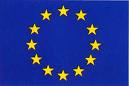 